   Smer: Trgovinski tehničar   III godina   PITANJA: 1.  Ugljovodonici i njihovi halogeni
2. Proizvodi organske hemijske industrije (alkoholi, fenoli, organske kiseline, estri)
3. Opojne droge - alkaloidi
4. Farmaceutski proizvodi
5. Kozmeticko - parfimerijski proizvodi
6. Sapuni - deterdzenti
7. Aktivni mineraini proizvodi
8. Pesticidi
9. Eksplozivne materije
10. Proizvodi koji se koriste u foto tehnici i kinematografiji
11. Plasticne mase i proizvodi
12. Kaucuk, guma - proizodi
13. Koze, krzna - proizodi
14. Drvo - svojstva i proizvodi
15. Celuloza
16. Vrste i kvalitet hartije
17. Proizvodi izdavačke i graficke industrije
18. Tekstilne sirovine - vlakna - prirodna
19. Tekstilna vlakna - henmijska od prirodnih polimera
20. Tekstilna vlakna - hemijska - sinteticka
21. Tekstil i proizvodi od teksti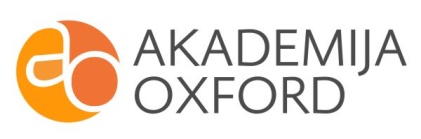 